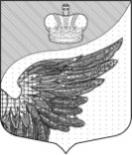 Повестка дня одиннадцатого заседания совета депутатов Федоровского городского  поселенияТосненского района Ленинградской области первого созыва  на   05 .07.2018 г.1. О выплате ежемесячного денежного поощрения лицу, замещающему муниципальную должность в Федоровском городском поселении Тосненского района Ленинградской области, за июнь 2018 года, с учетом итогов работы за второй квартал 2018 года.Докладчик:  Простова Л.А.-начальник отдела кадров2. О присвоении звания «Почетный гражданин Федоровского городского поселения Тосненского района Ленинградской области».Докладчик: Ким О.Р.-глава Федоровского г.п.3. Об утверждении Плана правотворческой деятельности совета депутатов Федоровского городского поселения Тосненского района Ленинградской области на 2 полугодие 2018 года.Докладчик: Федосеева М.С. –юрист совета по договору 